EXHIBITOR LUNCH BOOKING FORM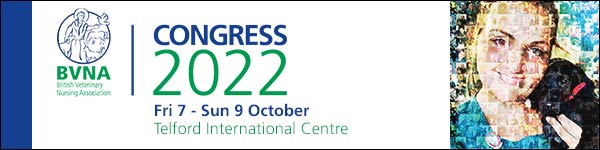 Please complete in block capitalsLUNCH VOUCHERS MUST BE ORDERED AT LEAST 7 DAYS IN ADVANCE OF THE EVENT.  NO ORDERS WILL BE ACCEPTED AFTER THIS DEADLINEVOUCHERS WILL BE PLACED IN YOUR EXHIBITORS PACK FOR COLLECTION FROM THE BVNA STAND DURING SET UP AND THEREAFTER AT THE REGISTRATION DESKINVOICE ADDRESS (if different from above)Company NameCompany NameAddressPostcodeTelephoneTelephoneContact NameContact NameContact E-mailContact E-mailPurchase Order No.Purchase Order No.Purchase Order No.LUNCH @ £9.00 + VAT eachHOT LUNCH ITEMS WILL BE AVAILABLE FROM THE CATERING AREAS (menu items will vary daily)QTYTOTALSATURDAY£SUNDAY£MONDAY£ALL PRICES SUBJECT TO VAT£Company NameAddressPostcodeE-mail